Pre-Treatment Instructions FILLERS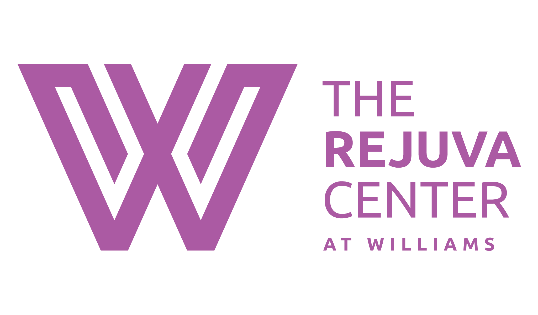 (JUVEDERM, RESTYLANE, PERLANE, BELOTERO, VOLUMA, VOLBELLA, VOLLURE, REFENY/DEFYNE, etc.) As with any injection, cosmetic injections may cause swelling and bruising. Most episodes are very mild and resolve shortly.To reduce chances of bruising, please avoid the following for 7-10 days prior to your visit: any form of alcohol, aspirin, medications containing ibuprofen, Celebrex and supplements with Vitamin E, Fish Oil, and other herbal supplements (such as gingko, garlic or ginseng).If you normally require Valtrex for cold sores please inform your provider (depending on the location of your injection a preventative dose of Valtex may be prescribed). To aid in faster recovery, take Arnica capsules prior to and after the procedure (available for purchase in our offices).No Dental Work two weeks prior to treatment & two weeks after treatment Post-Treatment InstructionsAfter your injection, bruising, swelling and discomfort may occur. Within the first 1-2 days (as needed) post treatment apply an icepack (contained within a plastic bag) or ice wrapped in a cloth to the treatment area to help reduce swelling (avoid putting ice directly on your skin).Avoid intense cardiovascular exercise for 24 hours (i.e. cycling, running, etc.)No make-up until the next day. Avoid facial massages to the treated area for a week and avoid touching the area excessively for the first 24 hrs. Always wash your hands prior to touching the area of injection.The evening after the injection you may wash your face with a gentle cleanser, but do not apply skincare products to the treated area. We recommend waiting 7 days before doing a Facial or other skin treatments.LIPS ONLY: Avoid smoking, whistling, drinking from a straw, and French kissing for at least 24 hours after treatment. Be advised, your lips and mouth will remain numb for a few hours after the treatment; please avoid consuming hot liquids to prevent burning and be careful with eating.UNDER EYE TREATMENT: Do not use swimming goggles for one month.If you develop bruising and would like it to go away quicker, call our office within two days after the injection to schedule the V-beam laser treatment at no charge. It is only effective when the bruises are purple or red. Once the bruise has evolved to the brown/yellow state, the laser will no longer be effective. Consider taking anti-histamine AFTER lip injections to minimize temporary swelling.If you have any concerns or questions please don’t hesitate to call our office at 518-786-7004